Op dit formulier vind je per doel de basisvereisten voor dit blok. Wanneer een kind nog niet aan deze vereisten voldoet, is het van belang om extra instructie en rekentijd in te plannen. Gerichte aanwijzingen voor remediëring staan in de handleiding van het blok waarin de vaardigheid voor het eerst is aangeboden.Vul de namen van de kinderen in op basis van eerdere observaties en toetsgegevens of als er andere redenen zijn om te vermoeden dat een kind extra aandacht nodig heeft bij het betreffende doel.doel	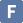 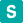 basisvereistenremediëringnamendoel	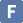 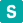 basisvereisten	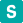 remediëringnamenDe wereld in getallen • groep 7 • Handleiding • © Malmberg ’s-Hertogenbosch   ga verder doelbasisvereistenremediëringnamenDe wereld in getallen • groep 7 • Handleiding • © Malmberg ’s-Hertogenbosch